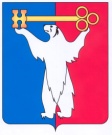 	АДМИНИСТРАЦИЯ ГОРОДА НОРИЛЬСКА КРАСНОЯРСКОГО КРАЯРАСПОРЯЖЕНИЕ20.05.2014	   г.Норильск   	       № 141-оргОб организации проведения единого государственного экзамена в 2013-2014 учебном году Руководствуясь приказами Министерства образования и науки Российской Федерации от 26.12.2013 № 1400 «Об утверждении Порядка проведения государственной итоговой аттестации по образовательным программам среднего общего образования», от 26.02.2014 № 143 «Об утверждении единого расписания и продолжительности проведения единого государственного экзамена по каждому учебному предмету, перечня средств обучения и воспитания, используемых при его проведении в 2014 году» ,1. Управлению общего и дошкольного образования Администрации города Норильска (далее – Управление) (А.Г. Колин):1.1. Обеспечить участие муниципальных бюджетных, автономных образовательных учреждений муниципального образования город Норильск (далее – МБ(А)ОУ) в едином государственном экзамене (далее – ЕГЭ) согласно приложению к настоящему распоряжению.1.2. Обеспечить возможность участия в ЕГЭ выпускников прошлых лет на основании личных заявлений, поданных в Управление до 01.03.2014; обучающихся образовательных учреждений среднего профессионального образования в соответствии с Порядком проведения государственной итоговой аттестации по образовательным программам среднего общего образования, утвержденным приказом Министерства образования и науки Российской Федерации от 26.12.2013 № 1400 (далее – Порядок).2. Рекомендовать Территориальному отделу в г. Норильск министерства здравоохранения Красноярского края (К.И. Кавтеладзе) в соответствии с пунктом 40 Порядка обеспечить пункты проведения ЕГЭ медицинским персоналом в соответствии с расписанием проведения ЕГЭ согласно приложению к настоящему распоряжению.3. Муниципальному бюджетному учреждению «Автохозяйство»                   (С.П. Дорохин) обеспечить выделение на время проведения ЕГЭ необходимого автотранспорта согласно заявкам Управления.4. Рекомендовать Отделу Министерства внутренних дел России по городу Норильску (Г.В. Маслов) на основании 40, 41 Порядка, письма МВД России              от 13.12.2013 № 1/11891 обеспечить в соответствии с расписанием проведения ЕГЭ в пунктах проведения ЕГЭ охрану правопорядка в период с 09.00 до 10.30 во время массового запуска обучающихся на территорию пункта проведения ЕГЭ согласно приложению к настоящему распоряжению.5. Опубликовать настоящее распоряжение в газете «Заполярная правда» и разместить его на официальном сайте муниципального образования город Норильск.6. Контроль исполнения пункта 1 настоящего распоряжения возложить на заместителя Руководителя Администрации города Норильска по социальной политике Н.М. Коростелеву, пункта 3 – на заместителя Руководителя Администрации города Норильска по городскому хозяйству В.А. Калинина.Руководитель Администрации города Норильска		    	         Е.Ю. ПоздняковПриложение						          		к распоряжению Администрации города Норильска						          		от 20.05.2014 № 141-оргМуниципальные бюджетные, автономные образовательные учреждения муниципального образования город Норильск,участвующие в едином государственном экзамене в 2013-2014 учебном годуПриложениек распоряжению Администрации города Норильскаот 20.05.2014 № 141-оргПункты и расписание проведения единого государственного экзамена в 2013-2014 учебном году№п/пНаименование образовательного учрежденияФамилия, имя, отчество руководителя образовательного учрежденияМуниципальное бюджетное образовательное учреждение  «Лицей № 1 Семенов Петр ПарфирьевичМуниципальное бюджетное образовательное учреждение  «Средняя общеобразовательная школа № 1» Ломов Сергей ИвановичМуниципальное бюджетное образовательное учреждение  «Гимназия      № 1» Астраханцева Светлана ВладимировнаМуниципальное бюджетное образовательное учреждение  «Лицей № 3» Яковлева Светлана ВладимировнаМуниципальное бюджетное образовательное учреждение  «Средняя общеобразовательная школа № 3» Красноруцкая Светлана ИосифовнаМуниципальное автономное образовательное учреждение  «Гимназия  № 4» Головко Яна СтаниславовнаМуниципальное бюджетное образовательное учреждение  «Гимназия  № 5»Скопова Галина НиколаевнаМуниципальное бюджетное образовательное учреждение  «Средняя общеобразовательная школа № 6» Петрухина Наталья АнатольевнаМуниципальное бюджетное образовательное учреждение  «Гимназия  № 7»Запрудаева Лариса МарковнаМуниципальное бюджетное образовательное учреждение  «Средняя общеобразовательная школа № 8» Полоскова Маргарита КузьминичнаМуниципальное бюджетное образовательное учреждение  «Средняя общеобразовательная школа  № 9» Котик Ольга АлександровнаМуниципальное бюджетное образовательное учреждение  «Гимназия  № 11»Шпетная Нина МихайловнаМуниципальное бюджетное образовательное учреждение  «Средняя общеобразовательная школа № 13» Крошихин Алексей ГеннадьевичМуниципальное бюджетное образовательное учреждение  «Средняя общеобразовательная школа № 14» Похабов Юрий ВладимировичМуниципальное бюджетное образовательное учреждение  «Средняя общеобразовательная школа № 16» Анпилов Виктор ВикторовичМуниципальное бюджетное образовательное учреждение  «Средняя общеобразовательная школа № 17» Суглобова Ирина Васильевна Муниципальное бюджетное образовательное учреждение  «Средняя общеобразовательная школа № 18» Пляскина Галина АлександровнаМуниципальное бюджетное образовательное учреждение  «Средняя общеобразовательная школа № 20» Гера Рима ДмитриевнаМуниципальное бюджетное образовательное учреждение  «Средняя общеобразовательная школа № 21» Решетняк Валерий ВикторовичМуниципальное бюджетное образовательное учреждение  «Средняя общеобразовательная школа № 23» Владимиренко Вера ВасильевнаМуниципальное бюджетное образовательное учреждение  «Средняя общеобразовательная школа № 24» Воронина Светлана ВладимировнаМуниципальное бюджетное образовательное учреждение  «Средняя общеобразовательная школа № 27» Алехина Карина АлександровнаМуниципальное бюджетное образовательное учреждение  «Средняя общеобразовательная школа № 28» Маслова Ирина ВладимировнаМуниципальное бюджетное образовательное учреждение  «Средняя общеобразовательная школа № 29» Караева Мадинат ГавриловнаМуниципальное бюджетное образовательное учреждение  «Средняя общеобразовательная школа № 30» Качанова Нина АлексеевнаМуниципальное бюджетное образовательное учреждение  «Средняя общеобразовательная школа № 31» Городищинская Ирина ЛьвовнаМуниципальное бюджетное образовательное учреждение  «Средняя общеобразовательная школа № 32» Добран Алевтина ВладимировнаМуниципальное бюджетное образовательное учреждение  «Средняя общеобразовательная школа № 33» Лукина Лариса ВикторовнаМуниципальное бюджетное образовательное учреждение  «Средняя общеобразовательная школа № 36» Масько Евгения ГеннадьевнаМуниципальное бюджетное образовательное учреждение  «Средняя общеобразовательная школа № 37» Севастьянова Ольга ГеннадьевнаМуниципальное бюджетное образовательное учреждение  «Средняя общеобразовательная школа № 38» Кокорина Ольга ЮрьевнаМуниципальное бюджетное образовательное учреждение  «Средняя общеобразовательная школа № 39» Кабакова Виктория ВикторовнаМуниципальное бюджетное образовательное учреждение  «Средняя общеобразовательная школа № 40» Колекционок Лариса ВикторовнаМуниципальное бюджетное образовательное учреждение  «Средняя общеобразовательная школа № 41» Симонова Аполлинария ВасильевнаМуниципальное бюджетное образовательное учреждение  «Средняя общеобразовательная школа № 42» Кизилова Ирина ГеннадьевнаМуниципальное бюджетное образовательное учреждение  «Средняя общеобразовательная школа № 43» Вдовин Иван ВладимировичМуниципальное бюджетное образовательное учреждение  «Средняя общеобразовательная школа № 45» Кожехова Елена ИвановнаМуниципальное автономное образовательное учреждение  «Гимназия  № 48»Собкович Елена Ивановна Муниципальное бюджетное образовательное учреждение  «Центр образования № 1»Зубкова Ольга Ивановна Муниципальное бюджетное образовательное учреждение  «Центр образования № 2»Костюкова Светлана ВикторовнаМуниципальное бюджетное образовательное учреждение  «Центр образования № 3»Сулейманова Ирина АнатольевнаДата проведения ЕГЭПредмет Продолжительность проведения ЕГЭМесто (пункт) проведения ЕГЭ26 мая География3Лицей № 326 мая Литература3ч.55 мЛицей № 329 мая Русский язык3,5Гимназия № 1, СОШ № 1,  Лицей № 3, СОШ № 9, СОШ № 13, СОШ № 28, СОШ № 20, СОШ № 36, СОШ № 38, СОШ № 37, СОШ № 45,СОШ № 2402 июняИностранные языки3СОШ № 9, СОШ № 38, СОШ № 3702 июняФизика3ч.55 мСОШ № 1,  Лицей № 3, СОШ № 38, СОШ № 37, СОШ № 2405 июня Математика3ч.55 мГимназия № 1, СОШ № 1,  Лицей № 3, СОШ № 9, СОШ № 13, СОШ № 28, СОШ № 20, СОШ № 36, СОШ № 38, СОШ № 37, СОШ № 45,СОШ № 2409 июня Информатика и ИКТ3 ч. 55 мСОШ № 9,  СОШ № 20, СОШ № 4509 июня Биология3СОШ № 28, СОШ № 20, СОШ № 36, СОШ № 4509 июня История3,5Лицей № 3, СОШ № 36, СОШ № 45, СОШ № 2411 июняОбществознание3,5Гимназия № 1, СОШ № 1, СОШ № 9, СОШ № 28, СОШ № 20, СОШ № 36, СОШ № 45, СОШ № 2411 июняХимия3СОШ № 13, СОШ № 20, СОШ № 36, СОШ № 4516 июняРезервИностранные языки, биология, информатика и ИКТ, обществознаниеГимназия № 117 июняРезервХимия, литература история, физика, географияСОШ № 2818 июняРезерв: русский язык3,5СОШ № 1319 июняРезерв: математика3ч.55 мГимназия № 1